                                                                                                                               	Al Sig. Di Ronza Pasqualino											        All’AlboOGGETTO: Incarico GESTIONE AMMINISTRATIVA  - Fondi Strutturali Europei – Programma Operativo Nazionale “Per la scuola, competenze e ambienti per l’apprendimento” 2014-2020. Asse II - Infrastrutture per l’istruzione – Fondo Europeo di Sviluppo Regionale (FESR) – REACT EU. Asse V – Priorità d’investimento: 13i – (FESR) “Promuovere il superamento degli effetti della crisi nel contesto della pandemia di COVID-19 e delle sue conseguenze sociali e preparare una ripresa verde, digitale e resiliente dell’economia” – Obiettivo specifico 13.1: Facilitare una ripresa verde, digitale e resiliente dell'economia - Azione13.1.1 “Cablaggio strutturato e sicuro all’interno degli edifici scolastici”– Avviso pubblico prot.n. 20480 del 20/07/2021 per la realizzazione di reti locali, cablate e wireless, nelle scuole.Codice Progetto: 13.1.1.A FESRPON-LO-2021-674CUP: C49J21037690006IL DIRIGENTE SCOLASTICOVISTA la proposta progettuale dell’istituto, candidatura n. 1068174 - 20480 FESR REACT EU- Realizzazione di reti locali, cablate e wireless, nelle scuole-;VISTA Nota autorizzativa Prot. AOODGEFID-0040055 14/10/2021 con la quale il MI ha comunicato a questa istituzione scolastica la formale autorizzazione del progetto definito dal codice 13.1.1.A FESRPON-LO-2021-674 ;VISTE le disposizioni normative vigenti in materia per la realizzazione dei Progetti FESR;CONSIDERATO che ai sensi dell’art. 10, c. 5 del DI 129 del 28/08/2018 competono al Dirigente scolastico le Variazioni al programma Annuale conseguenti ad Entrate Finalizzate;VISTI i Regolamenti UE e tutta la normativa di riferimento per la realizzazione del suddetto progetto; VISTE le indicazioni del MIUR per la realizzazione degli interventi;VISTO il Decreto di assunzione del finanziamento nel bilancio di questa Istituzione scolastica  prot. n. 4601/U del 24/11/2021 per l’importo di Euro € 53.448,73;  VISTE tutte le disposizioni normative vigenti in materia per la realizzazione dei Progetti FESR; VISTO il D.I.129 del 28/08/2018 "Regolamento concernente le Istruzioni generali sulla gestione amministrativo-contabile delle istituzioni scolastiche”;VISTO il D.P.R. N° 275/99, Regolamento dell’autonomia;VISTO il D.I. 28 agosto 2018 n.129, concernente “Regolamento recante istruzioni generali sulla gestone amministrativo-contabile delle Istituzione Scolastiche, ai sensi dell’articolo1, comma 143, della legge 13 luglio 2015, n. 107”;VISTO il R.D.18 novembre 1923, n. 2440, concernente l'Amministrazione del Patrimonio e la Contabilità Generale dello Stato e del relativo Regolamento approvato con R.D.23 maggio1924,n.827 ess.mm.ii.;VISTO  l’avviso prot. N .129 del 14/01/2022, con il quale si invitava il personale della scuola a presentare istanza di partecipazione all’assegnazione dell’incarico di supporto alle attività di gestione amministrativo/contabile;VISTE  l' istanza pervenuta Prot. N 276 del 24/01/2022;RITENUTE le competenze possedute dal Sig. Di Ronza Pasqualino deducibili dal CV essere congrue e coerenti con le finalità dell’incarico;PRESO ATTO della dichiarazione presentata dalla Sig. Di Ronza Pasqualino in merito all’assenza di incompatibilità e cause ostativeCONFERISCEAl Sig. DI RONZA PASQUALINO, Assistente Amministrativo presso questo Istituto, l’incarico di supporto Amministrativo  per il progetto PON “Digital Board: trasformazione digitale nella didattica e nell’organizzazione” Codice Progetto: 13.1.1.A FESRPON-LO-2021-674 CUP: C49J21037690006Il compenso è stabilito in €. 19,26 lordo stato e l’impegno lavorativo non potrà essere inferiore a 72,76 ore, dovrà essere svolto oltre l’orario di servizio e dovrà risultare da un apposito registro delle attività. Sul compenso spettante saranno applicate tutte le ritenute nella misura prevista dalle vigenti disposizioni di legge. In ogni caso, l’importo complessivo sarà corrisposto a seguito dell’effettiva erogazione dei fondi comunitari e non potrà superare la soglia indicata nell’avviso.								IL DIRIGENTE SCOLASTICO								   (Prof.ssa Maria Silanos)Firmato digitalmente ai sensi del           c.d. Codice dell’Amministrazione digitale e norme a esse connesse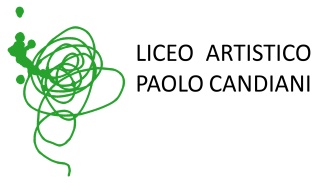 Liceo Artistico Statale Paolo CandianiLiceo Musicale e Coreutico Statale Pina BauschVia L. Manara, 10 – 21052 Busto Arsiziowww.artisticobusto.edu.itTel. 0331633154Email: vasl01000a@istruzione.itPec: vasl01000a@pec.istruzione.itCod. Mec. VASL01000A – C.F. 81009790122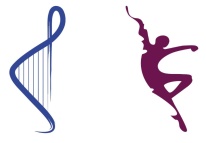 LICEO MUSICALE E COREUTICO PINA BAUSCH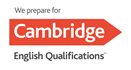 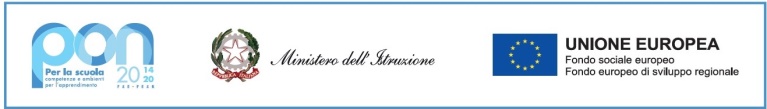 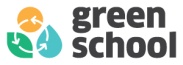 